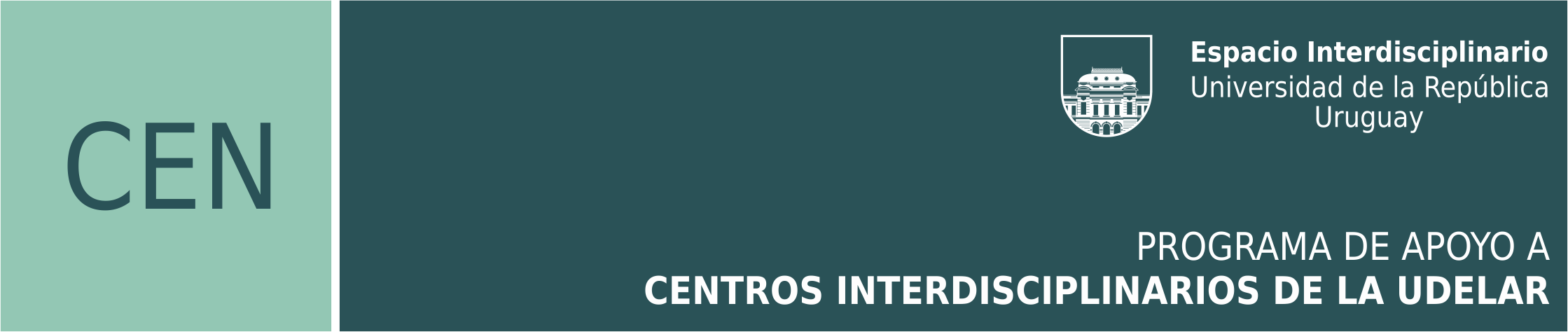 HOJA DE FIRMASTítulo de la propuesta:Firma y contrafirma de los responsables de la propuesta:EL PRESENTE FORMULARIO Y SUS ANEXOS SE TOMARÁN COMO DECLARACIÓN JURADA. LOS FIRMANTES DECLARAN CONOCER Y ACEPTAR LAS BASES DEL LLAMADO.La firma de la solicitud (ver requisitos) compromete al solicitante, en caso de recibir el apoyo, a realizar la actividad descrita en dicha solicitud y a presentar un informe de las actividades realizadas. Detalles de este compromiso se indican en las bases.